Criterion - 6 : Governance, Leadership and Management6.2 : Strategy Development and Deployment6.2.1 : The Institutional Strategic / Perspective Plan is Effectively DeployedPermission Letter for Research Centre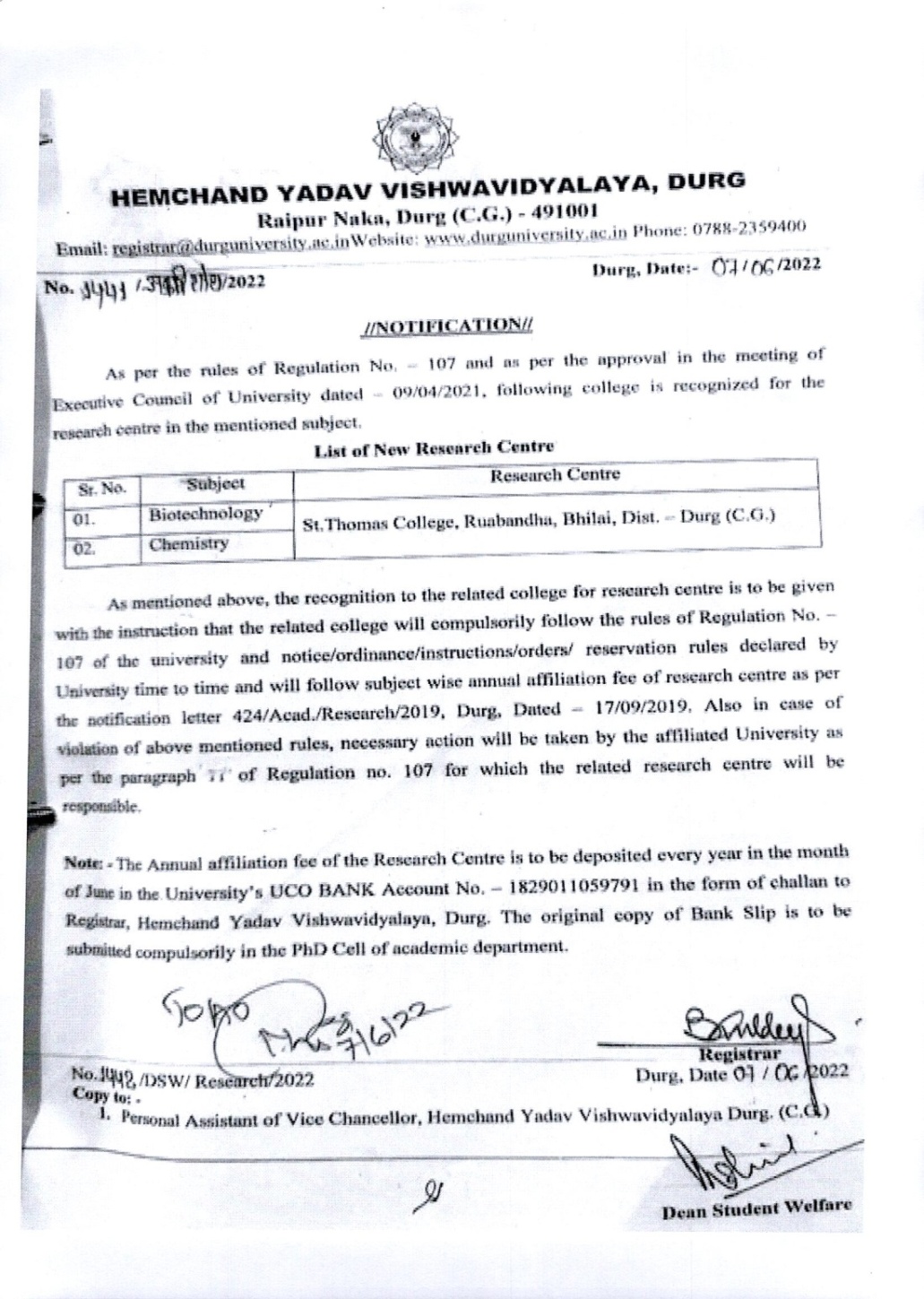 New Course introduced – Affiliation LetterSeat Increase – Permission Letter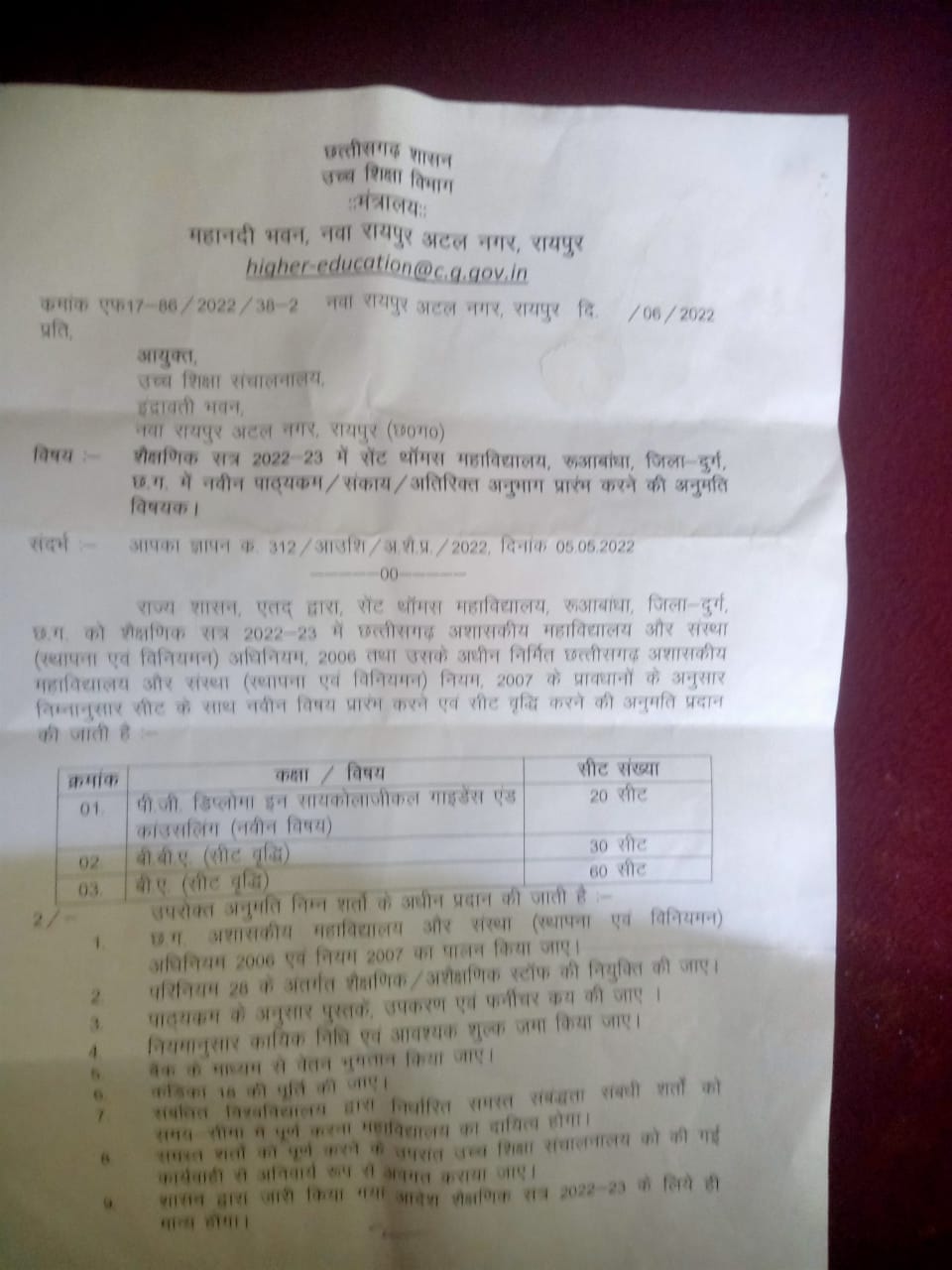 